ASSINATURA E CIÊNCIA:PARECER Nº _______/__________PARECER FINAL:APROVADOREPROVADOAPROVADO COM PENDÊNCIASCOMITÊ ASSESSOR DE EXTENSÃO - CAEX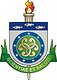 UNIVERSIDADE ESTADUAL DE CIÊNCIAS DA SAÚDE DE ALAGOAS  UNCISALTransformada pela Lei n°6.660 de 28 de dezembro de 2005Campus Governador Lamenha Filho - Rua Jorge de Lima, 113, Trapiche da Barra, CEP 57.010.382, Maceió/AL.Pró-Reitoria de ExtensãoDECLARAÇÃOEu, _________________________________________, declaro, para os devidos fins, que o curso/evento intitulado _________________________________________, sob minha coordenação, realizado no período/nos dias _____________________, tem a previsão de arrecadar a quantia R$ _______________ sob a forma de taxas de inscrição dos participantes (taxas) no valor de R$ __________________cada), os custos previstos  são no valor de R$ __________________não sendo repassada para a Pró-Reitoria de Extensão - PROEXT da Universidade Estadual de Ciências da Saúde de Alagoas - UNCISAL nenhuma quantia em dinheiro, cheque ou outra forma de pagamento.Ressalto que esta verba será utilizada com as despesas do referido curso/evento ou conforme planilha preenchida no cadastramento ou com a seguinte finalidade: ____________________________________________________________________________________________________________________________________________________________________________________________________________________________________________________________________________________________________________. Maceió, ___ de ________________ 201___.______________________________Assinatura/nome do coordenador______________________________Assinatura/nome do professor responsável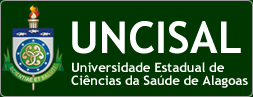 CADASTRAMENTO DE EVENTOVersão 0101. Título do Evento:Coordenador do Evento (discente, docente ou técnico da UNCISAL) : Professor da Uncisal responsável  (Quando o coordenador for discente): Vinculado à  Programa, projeto ou liga acadêmica ?   (   ) Não   (   ) Sim Caso afirmativo, discriminar:02. Curso(s) Proponente(s): Curso de graduação da Uncisal proponente da atividade cadastrada03. Caracterização: (Marcar apenas um item): Enquadramento do EVENTO proposto(   ) Congresso				              (   ) Mesa Redonda(   ) Encontro					(   ) Seminário(   ) Ciclo de Debates				(  ) Espetáculo(   ) Exposição					(   ) Evento Esportivo(   ) Outros (especificar)04. Unidades Envolvidas  (centros, núcleos ou cursos): Unidades que se envolveram de alguma forma com o curso proposto05. Parceiros: Se houver06. Equipe de trabalho: (Todos que estiverem participando direta ou indiretamente) 06. Equipe de trabalho: (Todos que estiverem participando direta ou indiretamente) 06. Equipe de trabalho: (Todos que estiverem participando direta ou indiretamente) Nome: Nome: Nome: Contato: Contato: Contato: E-mail: E-mail: E-mail: Curso/Lotação:  Curso/Lotação:  Curso/Lotação: Participação: Participação: Participação:  	Nome: Nome:Nome:Contato: Contato:Contato:E-mail:E-mail:E-mail:Curso/Lotação: Curso/Lotação:Curso/Lotação:Participação:  	Participação: 	Participação: 	07. Área Temática Principal: (Marcar apenas um item) 07. Área Temática Principal: (Marcar apenas um item) 07. Área Temática Principal: (Marcar apenas um item) 07. Área Temática Principal: (Marcar apenas um item) 07. Área Temática Principal: (Marcar apenas um item) 07. Área Temática Principal: (Marcar apenas um item) 01Comunicação05Meio ambiente02Cultura06Saúde03Direitos humanos07Tecnologia04Educação08Trabalho08. Área Temática Secundária: (Opcional - Marcar apenas um item) 08. Área Temática Secundária: (Opcional - Marcar apenas um item) 08. Área Temática Secundária: (Opcional - Marcar apenas um item) 08. Área Temática Secundária: (Opcional - Marcar apenas um item) 08. Área Temática Secundária: (Opcional - Marcar apenas um item) 08. Área Temática Secundária: (Opcional - Marcar apenas um item) ComunicaçãoComunicação05Meio ambienteCulturaCultura06SaúdeDireitos humanosDireitos humanos07TecnologiaEducaçãoEducação08Trabalho09. Linhas de Extensão: (Marcar apenas um item) 09. Linhas de Extensão: (Marcar apenas um item) 09. Linhas de Extensão: (Marcar apenas um item) 09. Linhas de Extensão: (Marcar apenas um item) 09. Linhas de Extensão: (Marcar apenas um item) 09. Linhas de Extensão: (Marcar apenas um item) 01Alfabetização, leitura e escrita27Grupos sociais vulneráveis02Artes cênicas28Infância e adolescência03Artes integradas29Inovação tecnológica04Artes plásticas30Jornalismo05Artes visuais31Jovens e adultos06Comunicação estratégica32Línguas estrangeiras07Desenvolvimento de produtos33Metodologias e estratégias de ensino/aprendizagem08Desenvolvimento humano34Música09Desenvolvimento regional35Organizações da sociedade civil e movimentos sociais populares10Desenvolvimento rural e questão agrária36Patrimônio cultural, histórico e natural11Desenvolvimento tecnológico37Pessoas com deficiências, incapacidades e necessidades especiais12Desenvolvimento urbano38Propriedade intelectual e patente13Direitos individuais e coletivos39Questões ambientais14Educação profissional40Recursos hídricos15Empreendedorismo41Resíduos sólidos16Emprego e renda42Saúde animal17Endemias e epidemias43Saúde da família18Espaços de ciência44Saúde e proteção no trabalho19Esporte e lazer45Saúde humana20Estilismo46Segurança alimentar e nutricional21Fármacos e medicamentos47Segurança pública e defesa social22Formação de professores48Tecnologia da informação23Gestão do trabalho49Terceira Idade24Gestão informacional50Turismo25Gestão institucional51Uso de drogas e dependência química26Gestão pública10. Palavras Chave: (Mínimo de três)11. Descrição: (Descrição breve do curso com introdução, objetivos, etc.)11.1 Introdução:11.2 Objetivos:11.3 Justificativa:12. Público-Alvo: (Caracterização da população que deseja atingir)13. Período de InscriçãoInício: Término: 14. Local de Inscrição15. Taxa de Inscrição, por categoria (se houver): 16. Número de vagas: 17. Período de Realização do Evento:InícioTérmino: 18. Local de Realização:19. Carga Horária:20. Método: Método utilizado no desenvolvimento do curso proposto21. Conteúdo Programático:21. Conteúdo Programático:AtividadesDatas ou Períodos22. Forma(s) de Avaliação: (    ) Freqüência               (   ) Participação               (    ) Questionário              (    ) Testes Objetivos      (    ) Testes Subjetivos     (   ) Trabalhos Escritos    (   ) Outras (Especificar) ________________________________________________________________________________23. Receitas: 23. Receitas: 23. Receitas: 23. Receitas: 23. Receitas: 23. Receitas: 23. Receitas: Origem dos Recursos (taxas, patrocínios, contrapartida da UNCISAL, etc.)Origem dos Recursos (taxas, patrocínios, contrapartida da UNCISAL, etc.)Origem dos Recursos (taxas, patrocínios, contrapartida da UNCISAL, etc.)Quant.Valor – R$ Valor – R$ Valor – R$ Origem dos Recursos (taxas, patrocínios, contrapartida da UNCISAL, etc.)Origem dos Recursos (taxas, patrocínios, contrapartida da UNCISAL, etc.)Origem dos Recursos (taxas, patrocínios, contrapartida da UNCISAL, etc.)Quant.UnitárioUnitárioTotalDescrição das Despesas: Descrição das Despesas: Descrição das Despesas: Descrição das Despesas: Descrição das Despesas: Descrição das Despesas: Descrição das Despesas: 1. Estrutura Física: (locação de laboratórios, salas, ambientes especiais, etc.).Quant.Valor – R$Valor – R$Valor – R$Fonte de RecursosFonte de Recursos1. Estrutura Física: (locação de laboratórios, salas, ambientes especiais, etc.).Quant.UnitárioUnitárioTotalFonte de RecursosFonte de RecursosSUB-TOTAL (Item 2)SUB-TOTAL (Item 2)SUB-TOTAL (Item 2)SUB-TOTAL (Item 2)SUB-TOTAL (Item 2)R$R$2. Material de Consumo: (material gráfico, recursos didáticos, material de divulgação, etc.)Quant.Valor – R$Valor – R$Valor – R$Fonte de RecursosFonte de Recursos2. Material de Consumo: (material gráfico, recursos didáticos, material de divulgação, etc.)Quant.UnitárioUnitárioTotalFonte de RecursosFonte de RecursosSUB-TOTAL (Item 3)SUB-TOTAL (Item 3)SUB-TOTAL (Item 3)SUB-TOTAL (Item 3)SUB-TOTAL (Item 3)R$R$ 3.Material Permanente: (máquinas, equipamentos, ferramentas, utensílios, etc.).Quant.Valor – R$Valor – R$Valor – R$Fonte de RecursosFonte de Recursos 3.Material Permanente: (máquinas, equipamentos, ferramentas, utensílios, etc.).Quant.UnitárioUnitárioTotalFonte de RecursosFonte de RecursosSUB-TOTAL (Item 4)SUB-TOTAL (Item 4)SUB-TOTAL (Item 4)SUB-TOTAL (Item 4)SUB-TOTAL (Item 4)R$R$4. Outras Despesas: (serviços de terceiros, hospedagem, alimentação, passagem, etc.)Quant.Valor – R$Valor – R$Valor – R$Fonte de RecursosFonte de Recursos4. Outras Despesas: (serviços de terceiros, hospedagem, alimentação, passagem, etc.)Quant.UnitárioUnitárioTotalFonte de RecursosFonte de RecursosOBSERVAÇÃO: Caso haja receitas e despesas envolvidas, o coordenador deverá entregar o formulário de prestação de contas e declaração de isenção da PROEX (com relação ao recebimento de taxas de inscrições) devidamente preenchidas, ficando a emissão dos certificados condicionada à aprovação desta documentação. Estes formulários encontram-se disponível para download no site da PROEX (www.uncisal.edu.br/proex).Coordenador do Evento: Coordenador do Evento: Nome Completo:Nome Completo:Local e Data:Assinatura/Carimbo:Assinatura/Carimbo:Professor Responsável: Professor Responsável: Nome Completo:Nome Completo:Mestre:  Doutor:  Especialista: 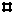 Mestre:  Doutor:  Especialista: Local e Data:Assinatura/Carimbo:Assinatura/Carimbo:Supervisão - PROEX:Supervisão - PROEX:Data:Assinatura/Carimbo:PARECER DO COMITÊ ASSESSOR DE EXTENSÃOVersão 011. PROTOCOLO Nº ________/______2. PARECER EMITIDO EM ____/_____/______.3. TÍTULO DA LIGA ACADÊMICA:3. TÍTULO DA LIGA ACADÊMICA:4. PROPONENTE(S):4. PROPONENTE(S):5. PARECER/ OBSERVAÇÕES:5. PARECER/ OBSERVAÇÕES: